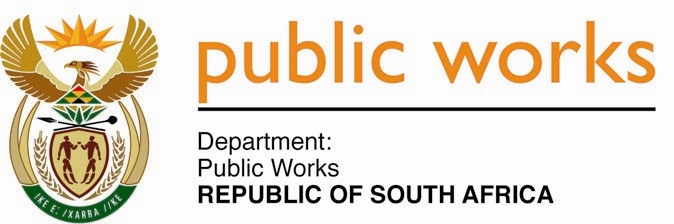 MINISTRY PUBLIC WORKS INFRASTRUCTUREREPUBLIC OF SOUTH AFRICA Department of Public Works l Central Government Offices l 256 Madiba Street l Pretoria l Contact: +27 (0)12 406 2034 l +27 (0)12 406 1224Private Bag X9155 l CAPE TOWN, 8001 l RSA 4th Floor Parliament Building l 120 Plain Street l CAPE TOWN l Tel: +27 21 468 6900 Fax: +27 21 462 4592www.publicworks.gov.zaNATIONAL ASSEMBLYWRITTEN REPLYQUESTION NUMBER:						510[NW696E]INTERNAL QUESTION PAPER NO.:				10DATE OF PUBLICATION:						20MARCH 2020DATE OF REPLY:						9APRIL 2020510.	Ms S J Graham (DA)asked the Minister of Public Works and Infrastructure:Given that R3 million was transferred from Programme 4 to Programme 1 to cover legal services, what are the relevant details of the legal services to which the specified amount has been allocated?				NW696E___________________________________________________________________REPLY:The Minister of Public Works and Infrastructure: The Department of Public Works and Infrastructure (DPWI) informed me an amount of R3 million was transferred from Programme 4 to Programme 1 for goods and services to assist the Chief Directorate: Legal Services. The Department usedthese funds to procure the services of the legal advisers to support the Department with its process of finalising the Expropriation Bill. The Department received 50 000 public comments after the Expropriation Bill, 2019 was published in December 2018.Senior Counsel assisted the Department by analysing substantive issues raised in comments submitted to the DPWI and assisted with the drafting of clause 12(3) of the Bill.